נופש באילת 28/2-4/3/21 יום א'-ה' כולל טיולים4 לילות 5 ימיםחצי פנסיון + ארוחת צהריים פעם אחתבמלון קראון פלאזה אילת המחודש- חדרים מרווחים ויפיםהמחיר לאדם בחדר זוגי 1,980 ₪ ולבודד 3,300 ש"ח*אופציה נוספת ל 3  לילות 4 ימים יום א' – ד' 28/2-3/3/21כאשר במקום יום חופשי וסרט אחה"צ נקיים סיור מודרך סובב אילתהמחיר לאדם בחדר זוגי לאדם 1,720 ₪ ולבודד 3,000 ש"חהערה: כרגע אנחנו נותנים בחירה 3/4 לילות ובסוף הרישום נדע מה הרוב ונעדכן כמובן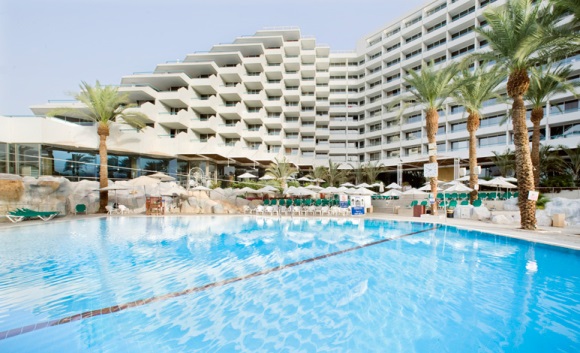 ביום הראשון נבקר :המרכז להנצחת חיילי אנז"ק בבאר שבע הוא מוזיאון בעיר העתיקה שבבאר שבע, סמוך לבית הקברות הצבאי הבריטי בבאר שבע. המוזיאון נחנך במסגרת חגיגות 100 שנים לכיבוש באר שבע על ידי אנזא"ק ב-31 באוקטובר 2017, במעמד ראש ממשלת ישראל, המושלת הכללית של ניו זילנד וראש ממשלת אוסטרליה[1]. המוזיאון כולל מוצגים מקוריים של חיילי אנזא"ק, תמונות וסרטים המתעדים את פעילותם, ואולם הקרנה המעוצב כמוצב מהתקופה, בו מוצג סרט קצר המבוסס ברובו על קטעים מהסרט "The Lighthorsemen" ("הפרשים הקלים", אוסטרליה, 1987) הממחיש את קורותיהם של חיילי אנזא"ק במערכה.יום שני נבקר:ביקור  מודרך בפארק הצפרות אילת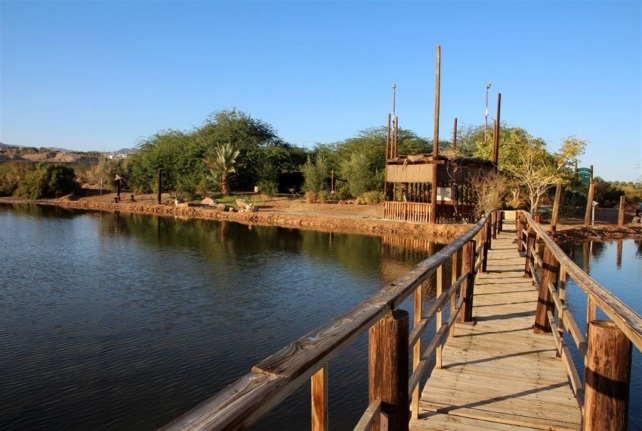 יום שלישי נהנה :מבילוי במתקני המלון כולל  ארוחת צהרייםבשעה 17:00 ניסע במרוכז לצפות בסרט קצר תלת מימד באייס מול יום רביעי :חצי יום טיול מודרך מסלול עוטף אילת כולל הדרכהיום חמישי: ארוחת בוקר ויציאה בשעה 09:30 לכיוון הצפון

תכנית מעודכנת כולל שעות תינתן ביום הטיול לרישום אירית 050-7548053  מירב 050-5890612הערה: סדר המסלול עלול להשתנות והכל כפוף לתו הסגול ולהוראות משרד הבריאות